GÖREVİN KISA TANIMI : Fakültedeki programlarının gerekli tüm faaliyetlerinin etkenlik ve             verimlilik ilkelerine uygun olarak yürütülmesi amacıyla taşınır kayıt işlemlerini yapar.GÖREVLERİ :Fakültenin tüketim ve demirbaş malzeme ihtiyaçlarını tespit etmek,Bölümlerden ve bağlı birimlerden gelen satın alınma isteklerini Fakülte Sekreterliğine sunar ve Fakülte Sekreterinin teklifi ile Dekanlık Makamının onayını almak,Tüketim ve demirbaş (eğitim, kırtasiye malzemeleri, bina bakım ve onarım malzemeleri, ahşap ve metal malzemeler, elektronik donanım ve teknolojik malzemeleri, makine ve teçhizat alım ve bakımları vb.) malzemelerinin ihale ve satın alım işlemlerini yapmak,Hizmet alımı ile ilgili işlemleri yürütmek,Satın alma evraklarını hazırlamak (Yaklaşık maliyet, piyasa araştırma, mal muayene kabul, hizmet işleri kabul, ihale onay ve ödeme emri, tekliflerin alınması ve satın alma onay belgesinin hazırlanması.)Satın alma taleplerini mevcut ödenek durumlarını dikkate alarak takip etmek ve sonuçlandırmak,Satın alınan tüketim ve demirbaş malzemelerini kayıt altına almak,Taşınırların yıl sonu sayım işlemlerini yaparak sayım cetvellerini düzenlemek ve Strateji Geliştirme Dairesi Başkanlığına iletmek,Taşınır işlem fişi, zimmet fişi, sayım tutanağı vb. evrakların düzenlenmesini, kayıt altına alınmasını ve arşivlenmesini sağlamak,Tüketim ve demirbaş malzemelerinin alım evraklarında maddi hatanın bulunmamasını sağlamak,Taşınır işlem fişinin muayene raporunun hazırlanması, satın alınan ürünün ilgili birime teslim işlemlerini yapmak,Bütçe Kanunu ile verilen bütçeye göre, 4734 sayılı Kamu İhale Kanunu hükümleri uyarınca her yıl Fakültenin Mal ve Hizmet alım işlemlerinin bütçe ödeneklerine göre yapılmasını ve takibini yapmak, işlem yapılan evrakın arşivlenmesini yapmak,Satın alınan malın/malzemenin irdelemesini yapan Muayene ve Kabul Komisyonunda üye olarak bulunmak,Taşınır işlem fişinin muayene raporunun hazırlanmasını ve satın alınan ürünün ilgili birime teslim edilmesini sağlamak,Harcama birimince edinilen taşınırlardan muayene ve kabulü yapılanları cins ve niteliklerine göre sayarak, tartarak, ölçerek teslim almak, doğrudan tüketilmeyen ve kullanıma verilmeyen taşınırları sorumluluğundaki ambarlarda muhafaza etmek,Muayene ve kabul işlemi hemen yapılamayan taşınırları kontrol ederek teslim almak, bunların kesin kabulü yapılmadan kullanıma verilmesini önlemek,Taşınırların giriş ve çıkışına ilişkin kayıtları tutmak, bunlara ilişkin belge ve cetvelleri düzenlemek ve taşınır yönetim hesap cetvellerini konsolide görevlisine göndermek,Tüketime veya kullanıma verilmesi uygun görülen taşınırları ilgililere teslim etmek,Kullanımda bulunan dayanıklı taşınırları bulundukları yerde kontrol etmek, sayımlarını yapmak ve yaptırmak,Demirbaş kayıtlarına göre demirbaş eşyanın numaralandırılmasını yapmak,Demirbaş malzemelerin zimmet belgelerini hazırlamak,Demirbaş eşyanın başka bir kuruma devriyle ilgili işlemleri yapmak,Kırılan ve/veya kaybolan demirbaş eşya/donanım malzemesi bedellerinin kusuru olanlara ödettirilmesine ilişkin komisyonda görev almak,Ekonomik ömrünü tamamlayan taşınırların hurdaya ayrılması ile ilgili işlemleri yapmak,Fakülte ile ilgili amirin verdiği diğer iş ve işlemleri yapar.YETKİLERİ :Yukarıda belirtilen görev ve sorumlulukları gerçekleştirme yetkisine sahip olmak.Faaliyetlerinin gerektirdiği her türlü araç, gereç ve malzemeyi kullanabilmek.BİLGİ KAYNAKLARI :2547 Sayılı Yükseköğretim Kanunu,4734 sayılı Kamu İhale Kanunu,4735 sayılı Kamu İhale Sözleşmeleri Kanunu,5018 sayılı Kamu Mali Yönetimi ve Kontrol Kanunu,5510 sayılı Sosyal Sigortalar ve Genel Sağlık Sigortası Kanunu,6260 Sayılı 2012 Yılı Merkezi Yönetim Bütçe Kanunu,6245 sayılı Harcırah Kanunu,2914 sayılı Yüksek Öğretim Personel Kanunu,657 Sayılı Devlet Memurları Kanunu,4982 Bilgi Edinme Hakkı Kanunu,5746 Sayılı Araştırma ve Geliştirme Faaliyetlerinin Desteklenmesi Hakkında Kanun,4691 Sayılı Teknoloji Geliştirme Bölgeleri Kanunu,Yükseköğretim Kurumları Öğretim Elemanlarının Kadroları Hakkında Kanun Hükmünde Kararname,Genel Kadro ve Usulü Hakkında Kanun Hükmünde Kararname,Yükseköğretim Kurumlarında Yabancı Uyruklu Öğretim Elemanı Çalıştırılması Esaslarına İlişkin Bakanlar Kurulu Kararı,Yükseköğretim Kurumlarında Emekli Öğretim Elemanlarının Sözleşmeli Olarak Çalıştırılması Esaslarına İlişkin Karar,Yükseköğretim Kurumlarında Akademik Değerlendirme ve Kalite Geliştirme Yönetmeliği,Öğretim Üyeliğine Yükseltilme ve Atanma Yönetmeliği,Üniversitelerde Akademik Teşkilât Yönetmeliği,Yurtiçinde ve Dışında Görevlendirmelerde Uyulacak Esaslara İlişkin Yönetmelik,Yükseköğretim Kurumları Öğretim Elemanları ile Yabancı Uyruklu Elemanları Geliştirme Eğitimi Yönetmeliği,Yükseköğretim Kurumları Yönetici, Öğretim Elemanı ve Memurları Disiplin Yönetmeliği,Yükseköğretim Kurumlarında Akademik Kurulların Oluşturulması ve Bilimsel Denetim Yönetmeliği,Devlet Arşiv Hizmetleri Yönetmeliği.EN YAKIN YÖNETİCİ : Fakülte SekreteriSORUMLULUK : Taşınır Kayıt Yetkilisi yukarıda yazılı olan bütün bu görevleri kanunlara ve yönetmeliklere uygun olarak yerine getirirken, Fakülte Sekreterine karşı sorumludur.                                                                        ONAYLAYAN             Sorumlu Personel Unvan / Ad Soyad  Filiz KARABAYIR                                                                                            Prof.Dr. Hülya ÖNAL	Fakülte Sekreteri		Dekan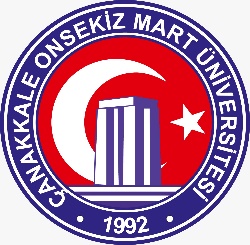 T.C.ÇANAKKALE ONSEKİZ MART ÜNİVERSİTESİİletişim Fakültesiİç Kontrol Standartları Eylem Planı Personel Görev TanımlarıDoküman KoduGRVT01T.C.ÇANAKKALE ONSEKİZ MART ÜNİVERSİTESİİletişim Fakültesiİç Kontrol Standartları Eylem Planı Personel Görev TanımlarıYayın Tarihi25.01.2021T.C.ÇANAKKALE ONSEKİZ MART ÜNİVERSİTESİİletişim Fakültesiİç Kontrol Standartları Eylem Planı Personel Görev TanımlarıRevizyon Tarihi25.01.2021T.C.ÇANAKKALE ONSEKİZ MART ÜNİVERSİTESİİletişim Fakültesiİç Kontrol Standartları Eylem Planı Personel Görev TanımlarıRevizyon Nov.2.0T.C.ÇANAKKALE ONSEKİZ MART ÜNİVERSİTESİİletişim Fakültesiİç Kontrol Standartları Eylem Planı Personel Görev TanımlarıSayfa Sayısı2T.C.ÇANAKKALE ONSEKİZ MART ÜNİVERSİTESİİletişim Fakültesiİç Kontrol Standartları Eylem Planı Personel Görev TanımlarıDoküman Güncelliğinden Sorumlu PersonelFakülteSekreteri                                                      PERSONEL HAKKINDA BİLGİLER                                                      PERSONEL HAKKINDA BİLGİLERUNVANBilgisayar İşletmeni (Taşınır Kayıt Yetkilisi)SINIFGenel İdare HizmetleriÜST POZİSYONDekan, Dekan Yardımcısı, Fakülte SekreteriAST POZİSYONVEKALET EDEN POZİSYONBilgisayar İşletmeni, MemurVEKALET EDİLEN POZİSYON                                                      GÖREV HAKKINDAKİ BİLGİLER                                                      GÖREV HAKKINDAKİ BİLGİLEREĞİTİM BİLGİLERİEn az lise veya dengi okul mezunu olmak.POZİSYONUN GEREKTİRDİĞİ DENEYİMGörevinin gerektirdiği düzeyde iş deneyimine sahip olmakPOZİSYONUN GEREKTİRDİĞİ NİTELİKLER657 Sayılı Devlet Memurları Kanun'unda belirtilen genel niteliklere sahip olmak. En az lise veya dengi okul mezunu olmak. Görevini gereği gibi yerine getirebilmek için gerekli iş deneyimine sahip olmak.POZİSYONUN GEREKTİRDİĞİ YETKİNLİKAnaliz Etme, Sentezleme, Bütünü Görebilme, Mantıksal Sonuçlandırma, Değerlendirme, Temsil, Çözüm Odaklılık, Problem Çözme, Karar Verme, İkna Etme, Beşerî İlişkiler Kurma, Yenilikçilik ve İletişim Becerilerine Sahip Olma vb.